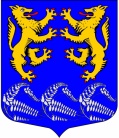 ЛЕСКОЛОВСКОЕ СЕЛЬСКОЕ ПОСЕЛЕНИЕВСЕВОЛОЖСКОГО МУНИЦИПАЛЬНОГО РАЙОНАЛЕНИНГРАДСКОЙ ОБЛАСТИСОВЕТ ДЕПУТАТОВ ЧЕТВЕРТОГО СОЗЫВАР Е Ш Е Н ИЕ«17» января 2024 года                                                                                       №1  дер. Верхние ОселькиО применении мер ответственностик депутату Лесколовского сельского поселенияВсеволожского муниципального районаЛенинградской области Кириченко Л.В.   В соответствии со статьей 40 Федерального закона от 06.10.2003 № 131-ФЗ "Об общих принципах организации местного самоуправления в Российской Федерации", Областным законом Ленинградской области от 20.01.2020 N 7-оз "Об отдельных вопросах реализации законодательства в сфере противодействия коррупции гражданами, претендующими на замещение должности главы местной администрации по контракту, муниципальной должности, а также лицами, замещающими указанные должности", Уставом Лесколовского сельского поселения Всеволожского муниципального района Ленинградской области, решением совета депутатов от 05.03. 2020 №10 «О порядке принятия решения о применении меры ответственности к депутату муниципального совета, выборному должностному лицу муниципального образования «Лесколовское сельское поселение» Всеволожского муниципального района Ленинградской области», рассмотрев  обращение первого вице-губернатора Ленинградской области – руководителя Администрации Губернатора и Правительства Ленинградской области Петрова И.В. о принятии мер в целях противодействия коррупции в отношении депутата совета депутатов Лесколовского сельского поселения Всеволожского муниципального района Ленинградской области Кириченко Л.В., в связи с не предоставлением уведомления об отсутствии сделок, предусмотренных частью 1 статьи 3 Федерального закона от  3 декабря 2012 года №230-ФЗ «О контроле за соответствием расходов лиц, замещающих государственные должности, и иных лиц их доходам», заслушав депутата совета депутатов Лесколовского сельского поселения  Кириченко Л.В., совет депутатов Лесколовского сельского поселения Всеволожского муниципального района Ленинградской области принялРЕШЕНИЕ:1.За допущенное депутатом Лесколовского сельского поселения Кириченко Л.В.  нарушение части 4 статьи 12.1 Федерального закона от 25 декабря 2008 г. № 273-ФЗ "О противодействии коррупции" и в части 6 статьи 2 областного закона №7-оз, учитывая, изложенные замечания в обращении Первого вице- губернатора Ленинградской области Петрова И.В. от 07.12.2023 № АГ-05-19971/2023 о принятии мер в целях противодействия коррупции в отношении депутата совета депутатов Лесколовского сельского поселения Всеволожского муниципального района Ленинградской области, применить к депутату Лесколовского сельского поселения Кириченко Ларисе Владимировне меру ответственности в виде предупреждения.2. Ознакомить депутата Кириченко Ларису Владимировну под роспись с решением о применении к нему мер ответственности в течение трех рабочих дней  со дня принятия настоящего решения.3. Направить копию настоящего решения Губернатору Ленинградской области в течение пяти рабочих дней со дня принятия настоящего решения.4. Решение вступает в силу с момента его принятия.5. Настоящее решение разместить на официальном сайте муниципального образования в сети Интернет.6. Контроль за исполнением решения возложить на главу  Лесколовского сельского поселения  Всеволожского муниципального района Ленинградской области.Глава муниципального образования                               	              А.Л. Михеев